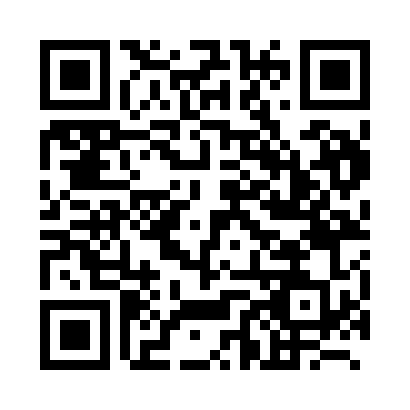 Prayer times for Mogilev, BelarusWed 1 May 2024 - Fri 31 May 2024High Latitude Method: Angle Based RulePrayer Calculation Method: Muslim World LeagueAsar Calculation Method: ShafiPrayer times provided by https://www.salahtimes.comDateDayFajrSunriseDhuhrAsrMaghribIsha1Wed2:425:2212:565:018:3111:012Thu2:425:2012:565:028:3211:023Fri2:415:1812:565:038:3411:034Sat2:405:1612:555:038:3611:035Sun2:395:1412:555:048:3811:046Mon2:385:1212:555:058:4011:057Tue2:375:1012:555:058:4111:058Wed2:375:0812:555:068:4311:069Thu2:365:0612:555:078:4511:0710Fri2:355:0412:555:088:4711:0811Sat2:345:0312:555:088:4811:0812Sun2:345:0112:555:098:5011:0913Mon2:334:5912:555:108:5211:1014Tue2:324:5712:555:108:5411:1115Wed2:324:5612:555:118:5511:1116Thu2:314:5412:555:128:5711:1217Fri2:304:5212:555:128:5911:1318Sat2:304:5112:555:139:0011:1419Sun2:294:4912:555:149:0211:1420Mon2:294:4812:555:149:0311:1521Tue2:284:4612:555:159:0511:1622Wed2:274:4512:555:159:0611:1623Thu2:274:4412:555:169:0811:1724Fri2:274:4212:565:179:0911:1825Sat2:264:4112:565:179:1111:1826Sun2:264:4012:565:189:1211:1927Mon2:254:3912:565:189:1411:2028Tue2:254:3812:565:199:1511:2029Wed2:254:3712:565:209:1611:2130Thu2:244:3612:565:209:1811:2231Fri2:244:3512:565:219:1911:22